PROYECTO 12ACTIVIDAD N°1Nombre de la actividad: Donación Material DidácticoObjetivos de la actividad: Fortalecer los procesos educativos  de los estudiantes del CEFACEISFecha de ejecución: 18 de septiembre de 2016Lugar en que se desarrolló la actividad: Centro Educativo CEFACEISResponsables de la actividad: Extensión y Asuntos EstudiantilesParticipantes de la actividad: Estudiantes de Licenciatura en Educación PreescolarDescripción de la actividad: Se hizo una donación de  materiales didácticos para el Centro  Educativo CEFACEIS de la Barriada  las Brisas, del Corregimiento de Las Tablas, Distrito de Changuinola.  Elementos complementarios de la actividad: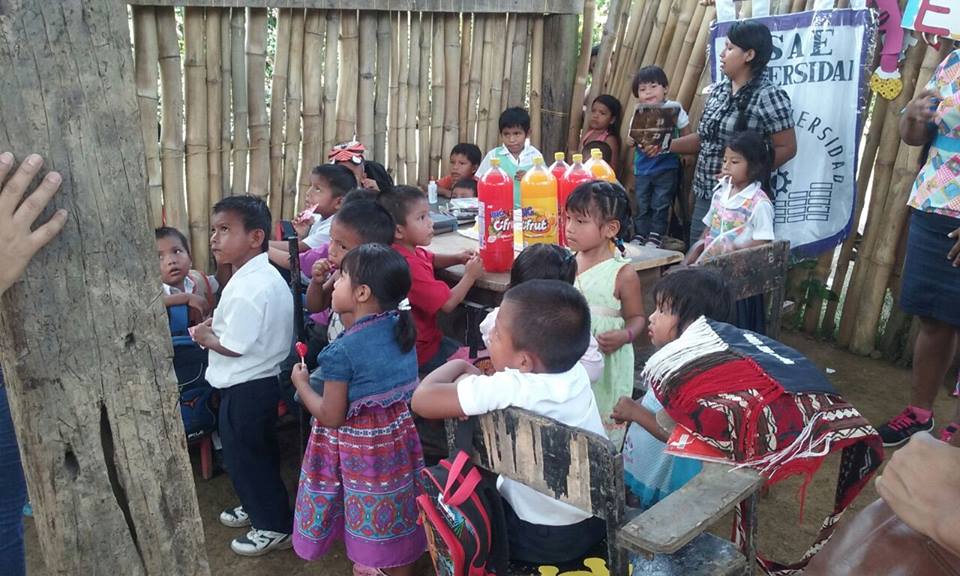 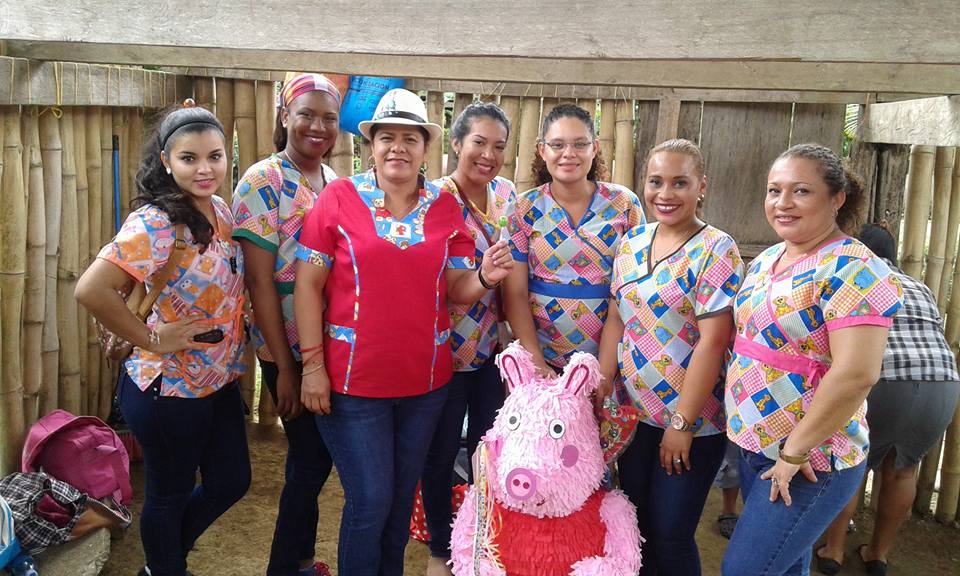 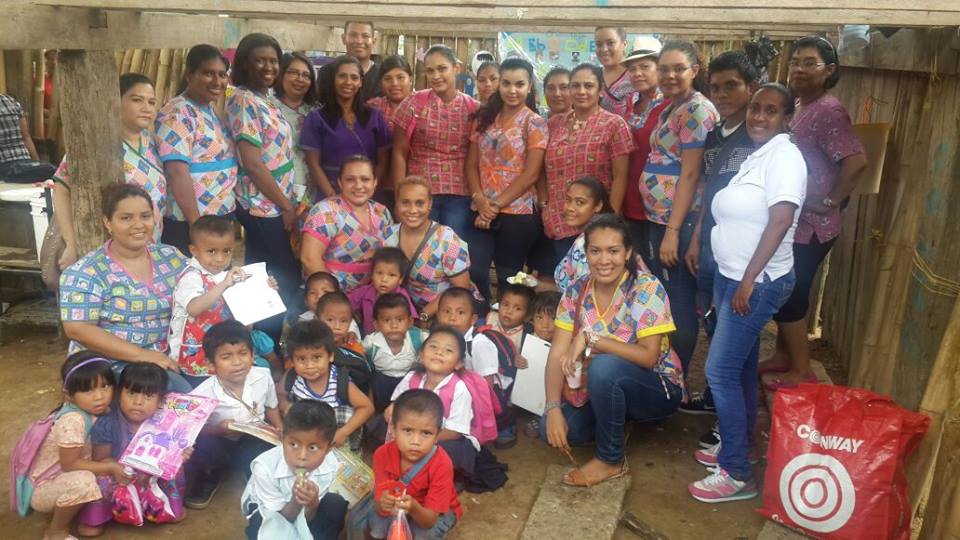 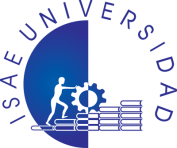 ISAE UNIVERSIDADSISTEMA DE INFORMACIÓN UNIDAD TÉCNICA DE EVALUACIÓNDIRECCIÓN DE EXTENSIÓN Y ASUNTOS ESTUDIANTILESISAE UNIVERSIDADSISTEMA DE INFORMACIÓN UNIDAD TÉCNICA DE EVALUACIÓNDIRECCIÓN DE EXTENSIÓN Y ASUNTOS ESTUDIANTILESPáginas  ISAE UNIVERSIDADSISTEMA DE INFORMACIÓN UNIDAD TÉCNICA DE EVALUACIÓNDIRECCIÓN DE EXTENSIÓN Y ASUNTOS ESTUDIANTILESFecha 2016